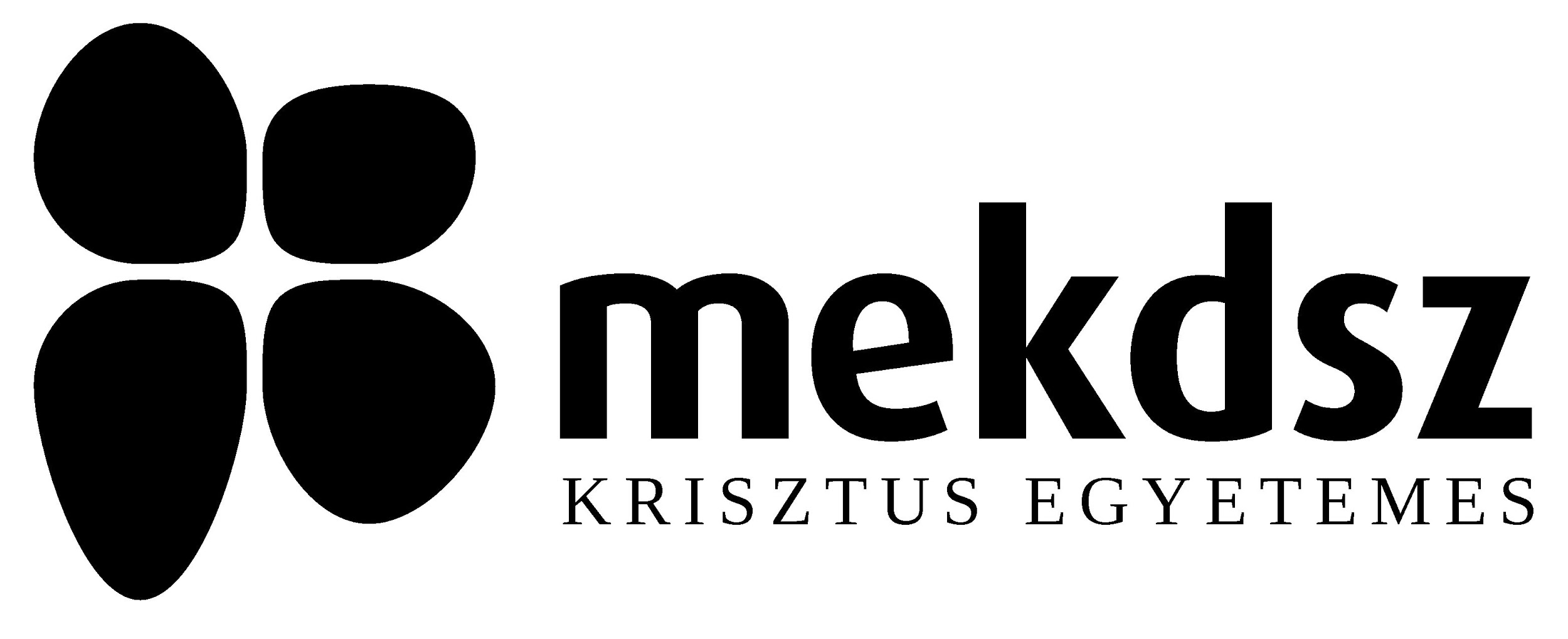 	Belépési NyilatkozatA Magyar Evangéliumi Keresztyén Diákszövetség □ rendes (egyetemista, főiskolás) □ szenior tagja kívánok lenni.A MEKDSZ céljait, hitvallását és alapszabályát elfogadom.A MEKDSZ céljai és alapszabálya a www.mekdsz.hu honlapon találhatók.Név*:Születési év*: Állandó lakcím*: Ideiglenes/értesítési cím:Telefon:E-mail cím*:Mobil:Oktatási intézmény/munkahely:Tanulmányok várható befejezése:Adóazonosító:Felekezet:Gyülekezet:(a csillaggal megjelölt mezők kitöltése kötelező)Alulírott ________________________________(név) az Európai Unió Parlament és Tanács 2016/679. számú Rendelete (ún. GDPR) alapján önként, befolyásmentesen és kellő tájékoztatáson alapuló döntésem alapján hozzájárulok ahhoz, hogy személyes adataimat kezeljék. Az adatokat (fizikai és elektronikus változatában egyaránt) a GDPR előírásainak megfelelően kezeljük.Az érintett adatok: belépési nyilatkozatban feltüntetett adatokA hozzájárulás időtartama: visszavonásigAdatkezelési cél: tagsági nyilvántartás, hírlevél, e-mail, belső anyagok előkészítéseKelt: ________________, 2020. _____________  hó ____ napAláírás: …………………………………………………………………